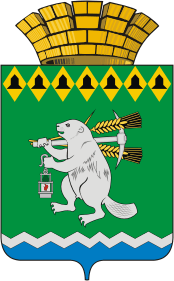 Администрация Артемовского городского округа ПОСТАНОВЛЕНИЕот                                                                                                          №           -ПАО внесении изменений в схему размещения нестационарных торговых объектов на территории Артемовского городского округа В соответствии с пунктом 15 статьи 16 Федерального закона от 06 октября 2003 года № 131-ФЗ «Об общих принципах организации местного самоуправления в Российской Федерации», Порядком разработки и утверждения схем размещения нестационарных торговых объектов на территориях муниципальных образований Свердловской области, утвержденным постановлением Правительства Свердловской области от 27.04.2017 № 295-ПП, принимая во внимание заявления субъектов предпринимательской деятельности, обращения граждан, руководствуясь статьями 30, 31 Устава Артемовского городского округа,ПОСТАНОВЛЯЮ:1. Внести в схему размещения нестационарных торговых объектов на территории Артемовского городского округа (далее – Схема), утвержденную постановлением Администрации Артемовского городского округа от 28.12.2018 № 1424-ПА (с изменениями, внесенными постановлениями Администрации Артемовского городского округа от 19.07.2019 № 798-ПА, от 12.03.2021 № 156-ПА, от   .07.2023 №    -ПА), следующие изменения:1. дополнить Схему строкой 86 следующего содержания:2. Постановление опубликовать в газете «Артемовский рабочий», разместить на Официальном портале правовой информации Артемовского городского округа (www.артемовский-право.рф) и официальном сайте Артемовского городского округа в информационно-телекоммуникационной сети «Интернет».3. Контроль за исполнением постановления возложить на первого заместителя главы Артемовского городского округа Черемных Н.А.Глава Артемовского городского округа                                             К.М. Трофимов8686 Артемовский район, п.Буланаш, в 32 м по направлению на северо-запад от дома № 8 по улице Первомайскойпавильонпродовольственные товары70государственная неразграниченная  СМПпостояннодействующее